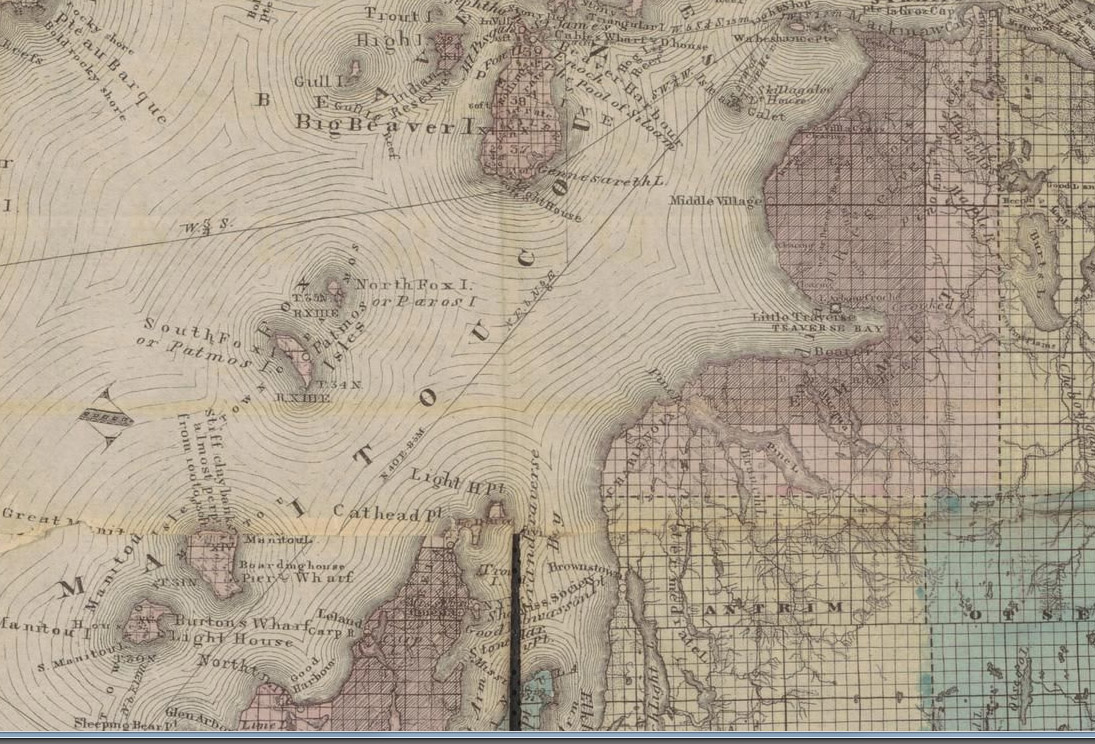 1867-arlington-GT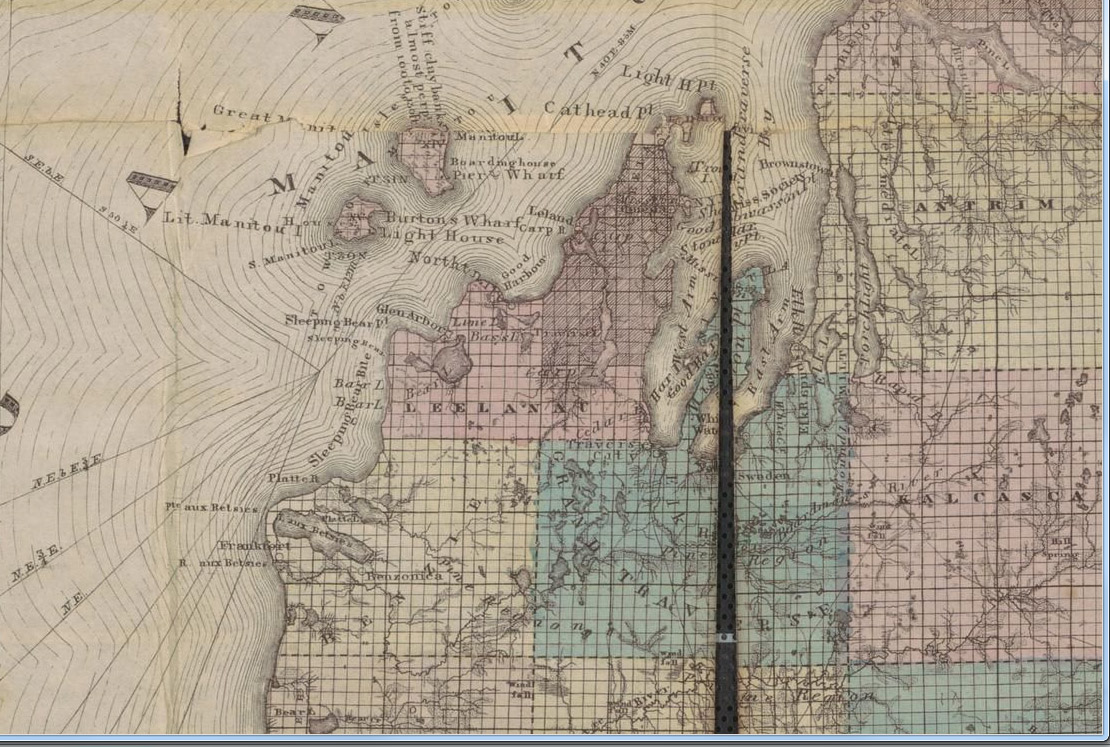 